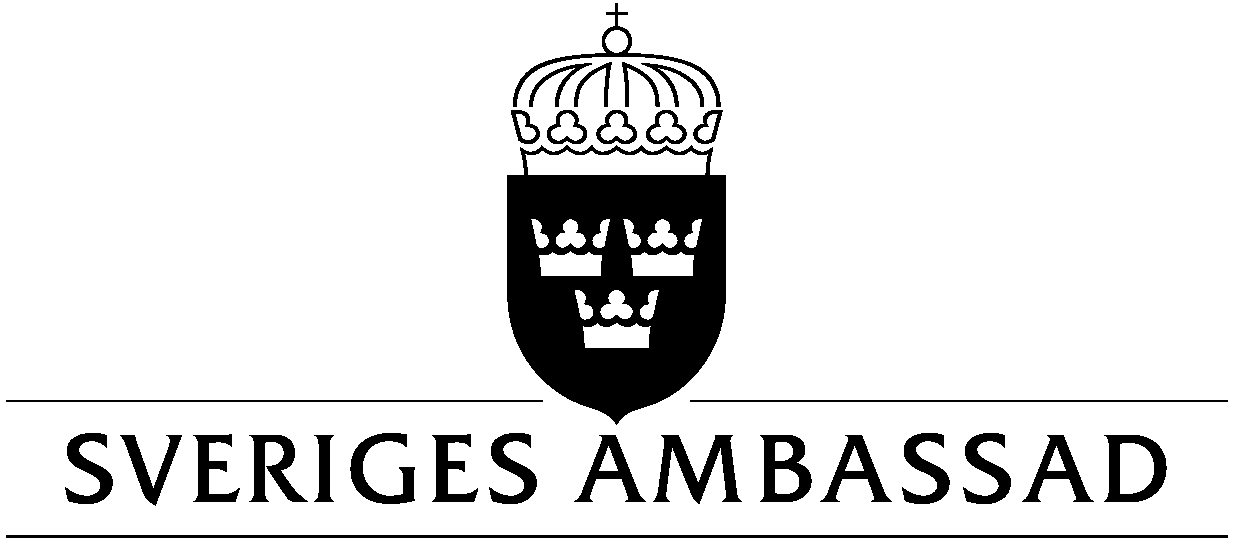 Medborgarskapsfrågor i KinaDet här pappret ämnar ge en kortfattad beskrivning av medborgarskapsfrågor i Kina baserat på information som ambassaden fått tillhanda av ansvariga kinesiska myndigheter. Vänligen notera att innehållet i texten kan ändras närsomhelst och på väldigt kort varsel och att ambassaden inte ansvarar för eventuella fel. Medborgarskapsfrågorna ägs av Public Security Bureau (PSB) vilket är den myndighet man bör vända sig till för fullständig och uppdaterad information. Inte heller tar ambassaden ansvar för de länkar som finns i dokumentet eller kvalitén vad gäller dess information. Det är upp till var enskild individ att dubbelkolla informationen med ansvarig kinesisk myndighet. Medborgarskapsfrågor är komplicerade. Ambassaden rekommenderar att anlita en advokat som specialserat sig på kinesisk medborgarskapslag innan eventuella beslut tas. MedborgarskapslagarDen kinesiska och svenska medborgarskapslagen skiljer sig åt. Det här dokumentet riktar sig till vuxna som har, eller har haft, kinesiskt medborgarskap såväl som svenskt och för barn som är födda i Kina till föräldrar där båda parter är svenska medborgare eller där endast ena föräldern har svenskt medborgarskap. Medborgarskapsfrågor är komplicerade och kräver ofta juridisk rådgivning. Ambassaden har en lista över tillgängliga advokatbyråer. Hör av er om ni önskar en kopia av den listan.Jag har både en svensk och en kinesisk resehandling – vilka dokument bör jag använda för att resa in i Kina?Artikel 3 i den kinesiska medborgarskapslagen anger att Kina inte tillåter dubbelt medborgarskap vilket betyder att om du har både svenskt och kinesiskt medborgarskap så kommer lokala myndigheter att endast erkänna ditt kinesiska medborgarskap. Detta även om du reser in i Kina på din svenska resehandling. Om du reser in i Kina på din kinesiska resehandling så finns det en chans att ambassaden inte kan bistå dig om du skulle få problem. Vår rekommendation är därför att du alltid reser in i Kina med din svenska resehandling – och då med en visering i passet. Vänligen notera att du måste resa in och ut ur Kina med samma resehandling.Jag har avsagt mig mitt kinesiska medborgarskap – vad bör jag göra?Om du formellt avsagt dig ditt kinesiska medborgarskap råder vi dig att införskaffa bevis för detta. Om du fortfarande är registrerad (Hukou) kan det finnas en risk för att du fortfarande anses vara kinesisk medborgare. Mitt barn är fött/ska födas i Kina – vad bör jag göra?
Följande information gäller om ingen av föräldrarna är kinesiska medborgare:Enligt information som ambassaden fått av ansvarig kinesisk myndighet så är ett barn, fött i Kina till utländska föräldrar, inte berättigad till kinesiskt medborgarskap. Dock finns det vissa steg som måste följas:barnet måste registreras vid det lokala Public Security Bureau (PSB) inom en månad efter det att barnet fötts.ni bör ansöka om en resehandling för barnet.ni bör ansöka om visering/uppehållstillstånd för barnet via PSB’s ”Entry-Exit Division”. Enligt kinesisk gällande lagstiftning kan inte barnet lämna Kina innan ett sådant visum/uppehållstillstånd har införskaffats.Om den ena föräldern är kinesisk medborgare;Artikel 4 i den kinesiska medborgarskapslagen säger tydligt att ett barn som föds i Kina, där en av föräldrarna innehar kinesiskt medborgarskap, förärvar sitt kinesiska medborgarskap per automatik vid födseln. barnet förvärvar sitt kinesiska medborgarskap per automatikbarnet kommer endast ses som kinesisk medborgare och inte som innehavare av ett annat medborgarskap fram till dess att vårdnadshavarna formellt avsäger barnet det kinesiska medborgarskapet.Den svenska medborgarskapslagen godkänner multipelt medborgarskap vilket gör att ni kan ansöka om svensk resehandling för barnet så länge som medborgarskapet fastställts i enligt med svensk lagstiftning. Det finns dock vissa saker som ni bör beakta. Vilken nationalitet bör jag välja för mitt barn?
Ambassaden kan inte förorda det enda eller det andra alternativet, vi kan endast presentera de alternativ som finns och vilka konsekvenser de för med sig. För närvarande finns det tre alternativ:behåll det svenska medborgarskapet (och avsäg det kinesiska)behåll det kinesiska medborgarskapetbehåll båda medborgarskapVänligen notera dock att om du behåller båda medborgarskapen för ditt barn så kan ni få problem med att resa ut ur Kina i och med att ni måste ansöka om ”exit visa” från det lokala PSB kontoret. De kan neka att utfärda ett sådant utresevisum i barnets svenska passahandling. Vidare kan man inte söka visering till Sverige för barnet i dess kinesiska resehandling då svenska myndigheter inte kan utfärda visering till personer svenska medborgare. Jag vill att mitt barn ska bli svensk medborgare
Om ni väljer att behålla det svenska medborgarskapet för ert barn så måste ni ansöka om att avsäga det kinesiska medborgarskapet hos Public Security Bureau (PSB). Kinesiska myndigheter kan komma att kräva att ni lämnar in den ansökan på det PSB kontor i det distrikt som den kinesiska föräldern är skriven i (Hukou) och är en process som kan ta flera månader. När begäran är officiellt beviljad kommer de att acceptera barnets svenska medborgarskap och resehandling och barnet kommer utfärdas en visering/uppehållstillstånd. PSB i Peking bör kunna utfärda en visering oavsett vilken ”Hukou” som föräldern tillhör. Att resa med ditt barn medan medborgarfrågan utreds
Om du behöver resa ut ur Kina innan medborgarskapsfrågan för ditt barn är löst kan du ansöka om ett så kallat ”Entry and Exit Permit ” (出入境通行证 - Chu Ru Jing Tong Xing Zheng) hos Public Security Bureau (PSB). Det är ambassadens uppfattning att ett sådant ”Entry and Exit permit” utfärdas som ett tillfälligt tillstånd till dess att medborgarskapsfrågan är utredd. Det är PSB som handlägger och beslutar om huruvida barnet ska få ”Single Exit Permit; a Single Exit and Entry Permit” eller en ”Multiple Exit and Entry Permit”. Ambassaden har inget inflytande i dessa frågor. För mer information om detta hänvisar vi till det lokala PSB kontoret. Nedan har ambassaden listat kontaktuppgifter till PSB kontor i Peking, Shanghai, Guangzhou och Chonqing:Division of Exit and Entry of Beijing Public Security BureauAdress: No 2. Andingmen Dongjie, Dongcheng District, Beijing
Tel: (+86) 10 8402 0101
Öppettider: måndag-lördag mellan 08.30-16.30Division of Exit and Entry of Shanghai Public Security BureauAdress: No. 1500 Minshenglu Pudong New District, Shanghai
Tel: (+86) 21 2895 1900
Öppettider: måndag-lördag mellan 09.00-17.00Division of Exit and Entry Administration of Chongqing Public Security BureauAdress: No.555 Huangnibang, Yubei District, Chongqing
Tel: (+86) 23 6396 1944 
Öppettider: måndag-lördag mellan 09.00-11.30 & 13.30-17.30Division of Exit and Entry of Guangzhou Public Security BureauAdress: F6 No.155 Jiefang South Road, GuangzhouTel: (+86) 20 9611 0110
Öppettider: måndag-fredag mellan 08.30-12.00 & 14.00-17.30.Peking